JUDETUL SATU MARE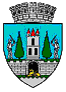 CONSILIUL LOCAL ALMUNICIPIULUI SATU MARENr.33529/16.06.2021PROIECTHOTĂRÂREA NR. ............................pentru completarea HCL nr. 124/29.04.2021 privind numirea Comisiei pentru analiza și evaluarea stadiului de realizare a contractului privind concesionarea Zonei de Agrement SomeșConsiliul Local al Municipiului Satu Mare întrunit în şedinţa ordinară din data de 24.06.2021, Analizând:- proiectul de hotărâre înregistrat sub nr._______________ - referatul de aprobare al inițiatorului înregistrat sub nr. 33534/16.06.2021, - raportul de specialitate al Serviciului Patrimoniu Concesionări Închirieri înregistrat sub nr. 33539/16.06.2021, - avizul comisiei de specialitate a Consiliului Local Satu Mare,Luând în considerare prevederile:HCL nr. 124/29.04.2021 privind numirea Comisiei pentru analiza și evaluarea stadiului de realizare a contractului privind concesionarea Zonei de Agrement Someș,art.127 alin. (3), din OUG nr. 57/2019 privind Codul administrativ, cu modificările și completările ulterioare,  Legii nr.24/2000 privind normele de tehnică legislativă pentru elaborarea actelor normative, republicată, cu modificările şi completările ulterioare,În temeiul prevederilor art. 139, alin. (1) și art. 196, alin (1), lit. a) din OUG nr. 57/2019 privind Codul Administrativ, cu modificările și completările ulterioare,Consiliul Local al Municipiului Satu Mare adoptă următoarea:H O T Ă R Â R E:Art.1. Se completează art. 2 al H.C.L. nr. 124/29.04.2021 cu un nou alineat care va avea următorul conținut:”(3)  Comisia numită la art. 1 își va desfășura activitatea pe durata mandatului actualului Consiliu Local al municipiului Satu Mare.”Art.2. Prezenta hotărâre se comunică, prin intermediul secretarului general, în termenul prevăzut de lege, Primarului Municipiului Satu Mare, Instituției Prefectului - Județul Satu Mare și tuturor membrilor comisiei.                                        INIŢIATOR PROIECT                                             VICEPRIMAR                                              Gheorghe Stan						                                                                                                       AVIZAT,                    Secretar general,    Mihaela Maria RacolțaFaur Mihaela/2ex